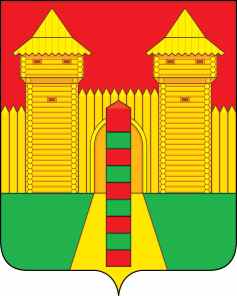 АДМИНИСТРАЦИЯ  МУНИЦИПАЛЬНОГО  ОБРАЗОВАНИЯ «ШУМЯЧСКИЙ  РАЙОН» СМОЛЕНСКОЙ  ОБЛАСТИРАСПОРЯЖЕНИЕот 18.06.2024г. № 206-р           п. ШумячиВ соответствии с Уставом муниципального образования «Шумячский район» Смоленской области, Положением о порядке управления и распоряжения муниципальной собственностью Шумячского района Смоленской области, утвержденным решением Шумячского районного Совета депутатов от 28.02.2018г. №11, на основании ходатайства Муниципального бюджетного общеобразовательного учреждения «Краснооктябрьская средняя школа» от 18.06.2024г. №19.  Прекратить право оперативного управления Муниципального бюджетного общеобразовательного учреждения «Краснооктябрьская средняя школа» на котельное оборудование (далее – Объекты):          2. Передать Объекты в казну муниципального образования «Шумячский район» Смоленской области.	3. Отделу экономики, комплексного развития и инвестиционной деятельности Администрации муниципального образования «Шумячский район» Смоленской области предоставить на утверждение акты приема-передачи Объектов и внести соответствующие изменения в реестр объектов муниципальной собственности муниципального образования «Шумячский район» Смоленской области.Глава муниципального образования«Шумячский район» Смоленской области                                          Д.А. КаменевО передаче муниципального имущества№ п/пНАИМЕНОВАНИЕ ОБЬЕКТАПервоначальная балансовая стоимостьОстаточная балансовая стоимостьДата изготовления/ год постройкиГод ввода в экспуатациюИнвентарный номер1Котёл «Универсал»17 130,400,0020052005101040482Котёл «Универсал»25 695,600,0020052005101040463Котел водогрейный КВ-ТС-1 для сжигания твердого топлива13800090983,40201920191101340394Насос 20/188347.350,002006200600000006575Насос К- 8/185692.20,002006200600000006636Насос К65-50-160 (с двиг.5.5кВТ*3000)30 465,000,002020202041013672637Насос к-8/18225004,000,002006200600000007298Трубная система котла КВТС -1 без колосников214000,00180116,732022202241013680279Эл. двигатель 30/30003363.030,0020062006000000072510Электродвигатель 4 Ам 90 2.310/30003826.140,0020072007000009532011Здание котельной (Регистрационный номер)757614,06303336,821986198612Теплотрасса394670,280,0019861986